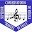 CONSERVATORIO SUPERIOR DE MÚSICA "MANUEL DE FALLA"Nivel Superior – Formación Docente Solicitud de Matricula de INSTRUMENTO  DE ORQUESTA(Marcar con una cruz la/s Carrera/s a la/s que se matricula)         Prof. de Música c/ orientación en   INSTRUMENTO DE ORQUESTA  (4 años) Res. N° 2015-535 SSGECP         Prof. de Educación Superior en Música c/ orientación en INSTRUMENTO DE ORQUESTA  (5 años) Res. N°: 2015-542 SSGECPAPELLIDO:……………………………………………………… NOMBRES:……………………………………………………………………          TIPO y N° DE DOCUMENTO:…………………………………………………NACIONALIDAD:……………………………………………………… EDAD:…………… años   FECHA DE NACIMIENTO: . . . /. . . /. . . .       LUGAR:………………….…………………………………….DOMICILIO: ……………………………………………………………………………………………… LOCALIDAD:…………………..…………………….…. CP:……………………. TEL. FIJO:……………………………………Tel.CELULAR:……………………………….………………………. CORREO ELECTRÓNICO:………………………………………………………………….……………………Para cursantes del 1er. año:    A.     El año pasado cursó en este Conservatorio.           Sede: ..................    B.    Ingresa por Equivalencias:                                                                      Proveniente de:……………………………………………………             C.    Ingreso por Examen de Competencias .............................................                                                                              Dejo constancia que estos datos son fehacientes Firma del Alumno y Aclaración ………………………………V° Regencia:V° Registro(*) Asignaturas sin correlatividad.V° RegenciaV° Registro                                                                                                Firma del alumno....................................................................................................                                                          PRIMER   Año (Común a las Carreras de 4 y 5 años)PRIMER   Año (Común a las Carreras de 4 y 5 años)PRIMER   Año (Común a las Carreras de 4 y 5 años)PRIMER   Año (Común a las Carreras de 4 y 5 años)PRIMER   Año (Común a las Carreras de 4 y 5 años)SEGUNDO  Año (Común a las Carreras de 4 y 5 años)SEGUNDO  Año (Común a las Carreras de 4 y 5 años)SEGUNDO  Año (Común a las Carreras de 4 y 5 años)SEGUNDO  Año (Común a las Carreras de 4 y 5 años)SEGUNDO  Año (Común a las Carreras de 4 y 5 años)AsignaturasCódigode CursoDocenteDía/HorarioObservaciones  de RegistroAsignaturasCódigode CursoDocenteDía/HorarioObservaciones  de RegistroPedagogía(*)Educación Sexual IntegralDidáctica General(*)Educación en la DiversidadPsicología Educacional(*)Tic, Sonido y EducaciónTaller: Las Instituciones Educativas como objeto de estudio(*)Didáctica de la Música y Sujetos de los Niveles Inicial y PrimarioTaller: El rol y el trabajo docenteDidáctica de la Música y Sujetos del Nivel SecundarioArmonía Ia) Taller: Diseño y programación de la enseñanzaElementos Técnicos del Contrapunto Ib) Taller: Prácticas de la enseñanza en el Nivel InicialPráctica de Ensamble Instrumental IArmonía IIInstrumento IDirección de Coros IHistoria de la Música IPráctica de Ensamble Instrumental IIFolclore y Música CiudadanaInstrumento IIHistoria de la Música IIInstrumento ArmónicoTERCER  Año (Común a las Carreras de 4 y 5 años) TERCER  Año (Común a las Carreras de 4 y 5 años) TERCER  Año (Común a las Carreras de 4 y 5 años) TERCER  Año (Común a las Carreras de 4 y 5 años) TERCER  Año (Común a las Carreras de 4 y 5 años) TERCER  Año (Común a las Carreras de 4 y 5 años) TERCER  Año (Común a las Carreras de 4 y 5 años) TERCER  Año (Común a las Carreras de 4 y 5 años) TERCER  Año (Común a las Carreras de 4 y 5 años) CUARTO  Año (Solamente profesorado de música: 4 años)CUARTO  Año (Solamente profesorado de música: 4 años)CUARTO  Año (Solamente profesorado de música: 4 años)CUARTO  Año (Solamente profesorado de música: 4 años)CUARTO  Año (Solamente profesorado de música: 4 años)CUARTO  Año (Solamente profesorado de música: 4 años)AsignaturasAsignaturasCódigode CursoCódigode CursoDocenteDocenteDía/HorarioDía/HorarioObservaciones  de RegistroAsignaturasAsignaturasCódigode CursoDocenteDía/HorarioObservaciones  de RegistroHistoria de la Educación ArgentinaHistoria de la Educación ArgentinaOptativa  I (CFG)Optativa  I (CFG)Política EducativaPolítica EducativaOptativa  II (CFG)Optativa  II (CFG)Filosofía y Teorías Estéticas(*)Filosofía y Teorías Estéticas(*)e) Taller: Prácticas de la Ense-ñanza en la Modalidad Artísticae) Taller: Prácticas de la Ense-ñanza en la Modalidad ArtísticaDidáctica de la Música y Sujetos de la Modalidad Artística IDidáctica de la Música y Sujetos de la Modalidad Artística ILa Residencia con distintos sujetos en contextos diversosLa Residencia con distintos sujetos en contextos diversosDidáctica de la Música y Sujetos de la Modalidad Artística IIDidáctica de la Música y Sujetos de la Modalidad Artística IIArmonía IVArmonía IVc) Taller: Prácticas de la Enseñanza en el Nivel Primarioc) Taller: Prácticas de la Enseñanza en el Nivel PrimarioMúsica de Cámara IIMúsica de Cámara IId) Taller: Prácticas de la enseñanza en el Nivel Secundario  d) Taller: Prácticas de la enseñanza en el Nivel Secundario  Morfología y AnálisisMorfología y AnálisisArmonía IIIArmonía IIIInstrumento IVInstrumento IVMúsica de Cámara IMúsica de Cámara IHistoria de la Música ArgentinaHistoria de la Música ArgentinaAcústica y ElectroacústicaAcústica y ElectroacústicaPráctica Orquestal IIPráctica Orquestal IIInstrumento IIIInstrumento IIIOptativa I (CFE)Optativa I (CFE)Historia de la Música IIIHistoria de la Música IIIOptativa II (CFE)Optativa II (CFE)Ateneo Centrado en la Especialidad Profesional (Solo p/ prof. Superior)Ateneo Centrado en la Especialidad Profesional (Solo p/ prof. Superior)Práctica Orquestal IPráctica Orquestal I CUARTO Año (Solamente Profesorado Superior: 5 años) CUARTO Año (Solamente Profesorado Superior: 5 años) CUARTO Año (Solamente Profesorado Superior: 5 años) CUARTO Año (Solamente Profesorado Superior: 5 años) CUARTO Año (Solamente Profesorado Superior: 5 años) CUARTO Año (Solamente Profesorado Superior: 5 años) CUARTO Año (Solamente Profesorado Superior: 5 años) CUARTO Año (Solamente Profesorado Superior: 5 años) CUARTO Año (Solamente Profesorado Superior: 5 años) CUARTO Año (Solamente Profesorado Superior: 5 años)QUINTO  Año (Solamente Profesorado Superior: 5 años)QUINTO  Año (Solamente Profesorado Superior: 5 años)QUINTO  Año (Solamente Profesorado Superior: 5 años)QUINTO  Año (Solamente Profesorado Superior: 5 años)QUINTO  Año (Solamente Profesorado Superior: 5 años)AsignaturasCódigode CursoCódigode CursoDocenteDocenteDía/HorarioDía/HorarioObservaciones  de RegistroObservaciones  de RegistroObservaciones  de RegistroAsignaturasCódigode CursoDocenteDía/HorarioObservaciones  de RegistroOptativa  I (CFG)Metodología de la InvestigaciónOptativa  II (CFG)Proyecto Integrador Finale) Taller: Prácticas de la Enseñanza en la Modalidad ArtísticaLa Residencia con distintos sujetos en Contextos diversosf) Taller: Prácticas de la Enseñanza en en el Nivel SuperiorDidáctica de la Música y Sujetos del Nivel SuperiorArmonía IVMúsica de Cámara IIMorfología y AnálisisInstrumento IVHistoria de la Música ArgentinaOptativa I (CFE)Optativa II (CFE)Interpretación de la Música ContemporáneaPráctica Orquestal II